Základní škola Sokolov, Švabinského 1702pořádá 2. ročník soutěže pro žáky 5. tříd„ Hádej s námi“Soutěž zaměřena na logické myšlení, přírodní vědy a všeobecný přehled.Termín konání je v pátek 14. února 2020 od 9:00 do 12:00 v budově školy II. stupně.Soutěží 3-členné týmy, postupně absolvují 4 stanoviště,  do finále postupují 4 nejúspěšnější řešitelé, každý tým vyhrává zajímavé ceny.Přihlášky do 6. 2. 2020 na email skola@6zs-sokolov.cz . Bližší informace na tel. 352 623 645 a 731 410 486.Za každou školu může soutěžit i více týmů.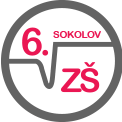 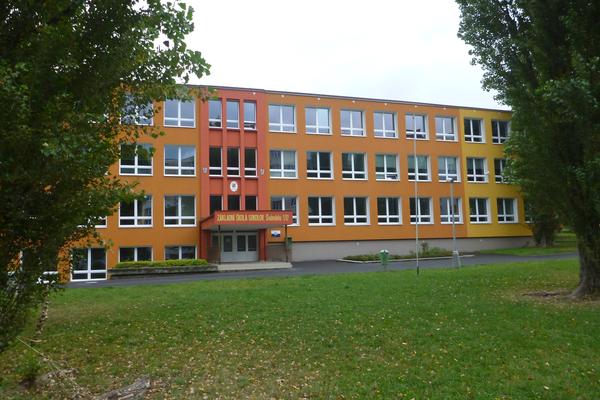 